Юбилей писателя   	В канун юбилейного дня рождения казахского писателя Мухтара Ауэзова для учащихся восьмых классов проводилась информационная минутка «М.Ауэзов – советский казахский писатель, драматург и ученый.» Учащиеся узнали, что М.О.Ауэзову исполнилось 120 лет. Познакомились с его биографией на видеоролике и творчеством. На выставке книг были представлены его произведения. 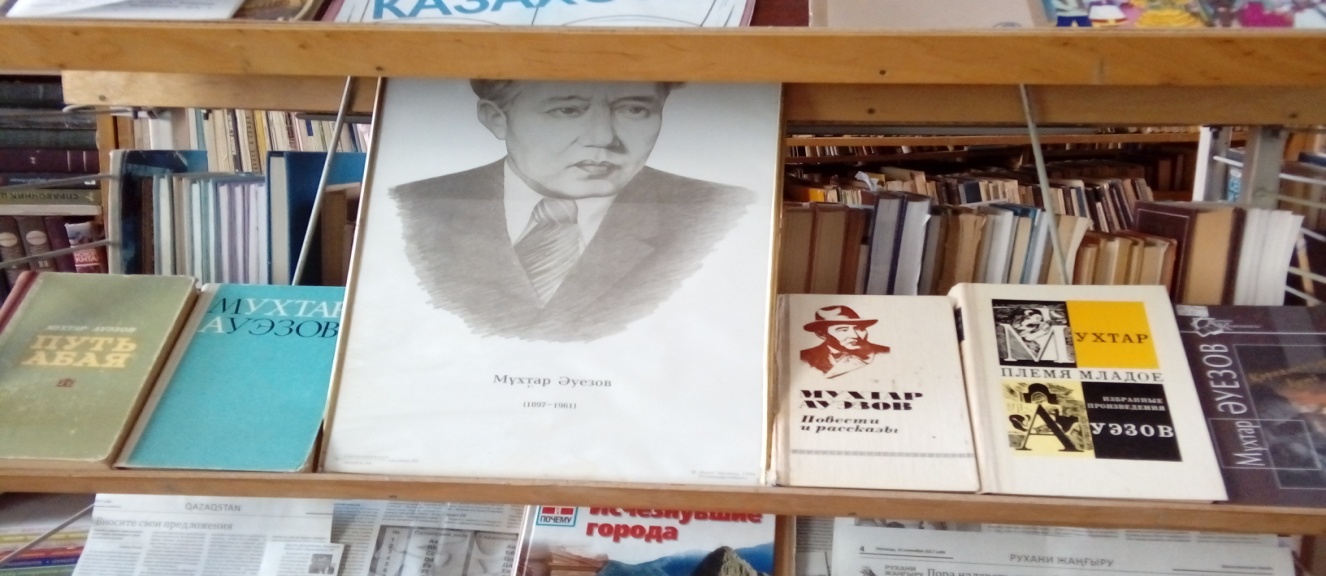 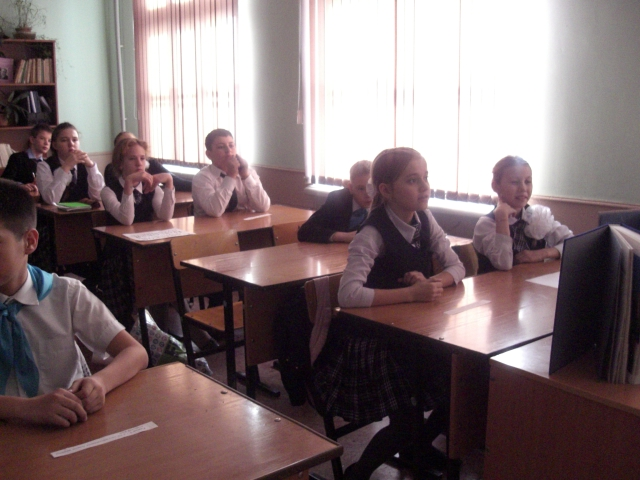 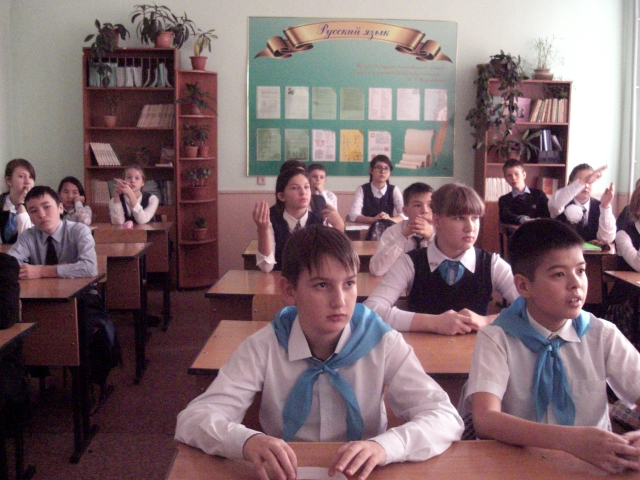 